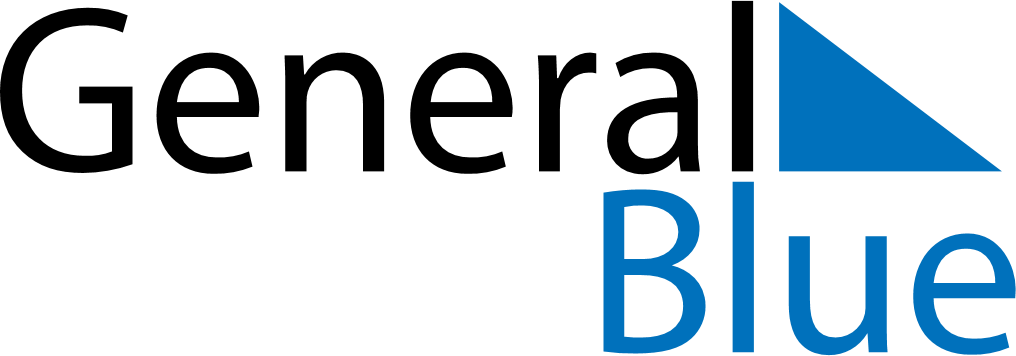 June 2018June 2018June 2018Cabo VerdeCabo VerdeSundayMondayTuesdayWednesdayThursdayFridaySaturday12Children’s Day3456789101112131415161718192021222324252627282930